Friday 8th JanuaryProblem solving – using tables or lists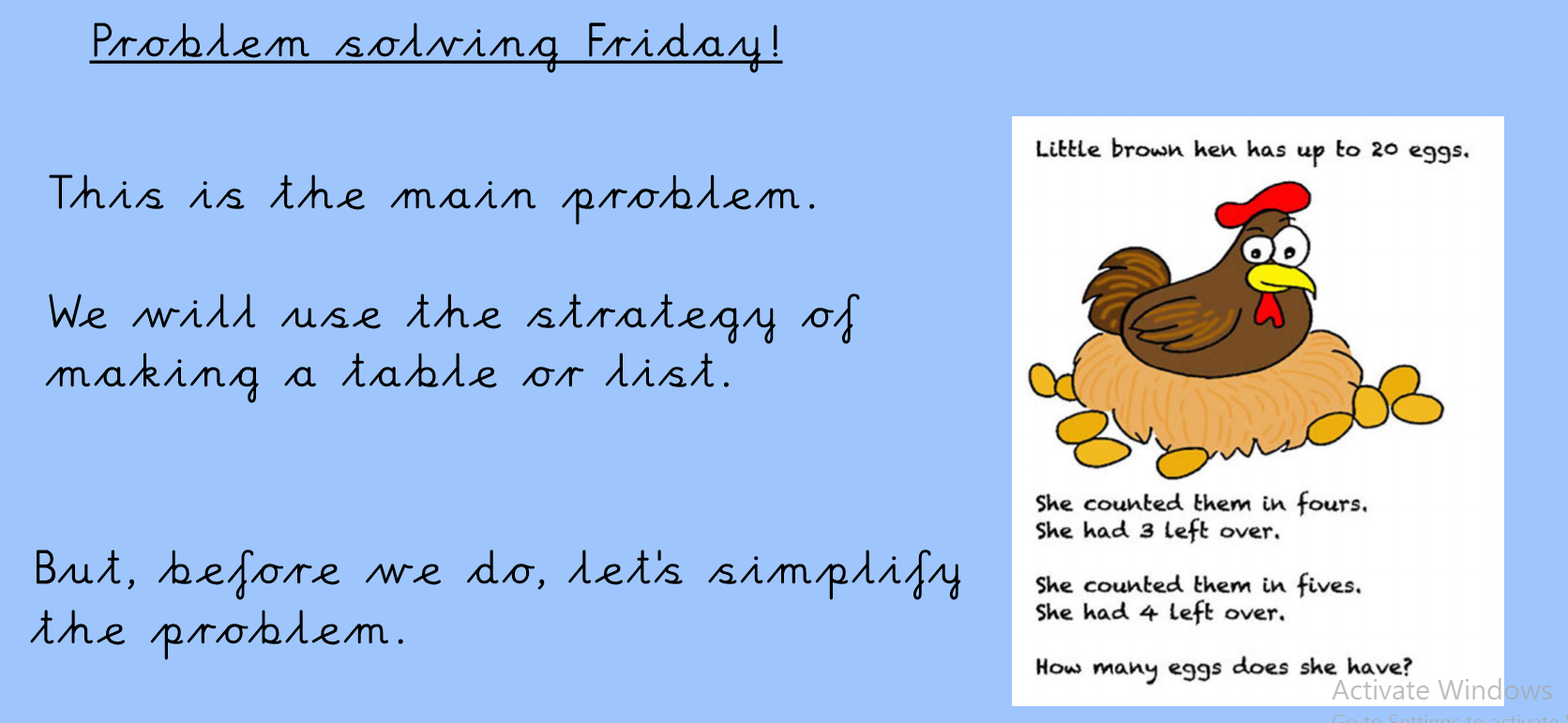 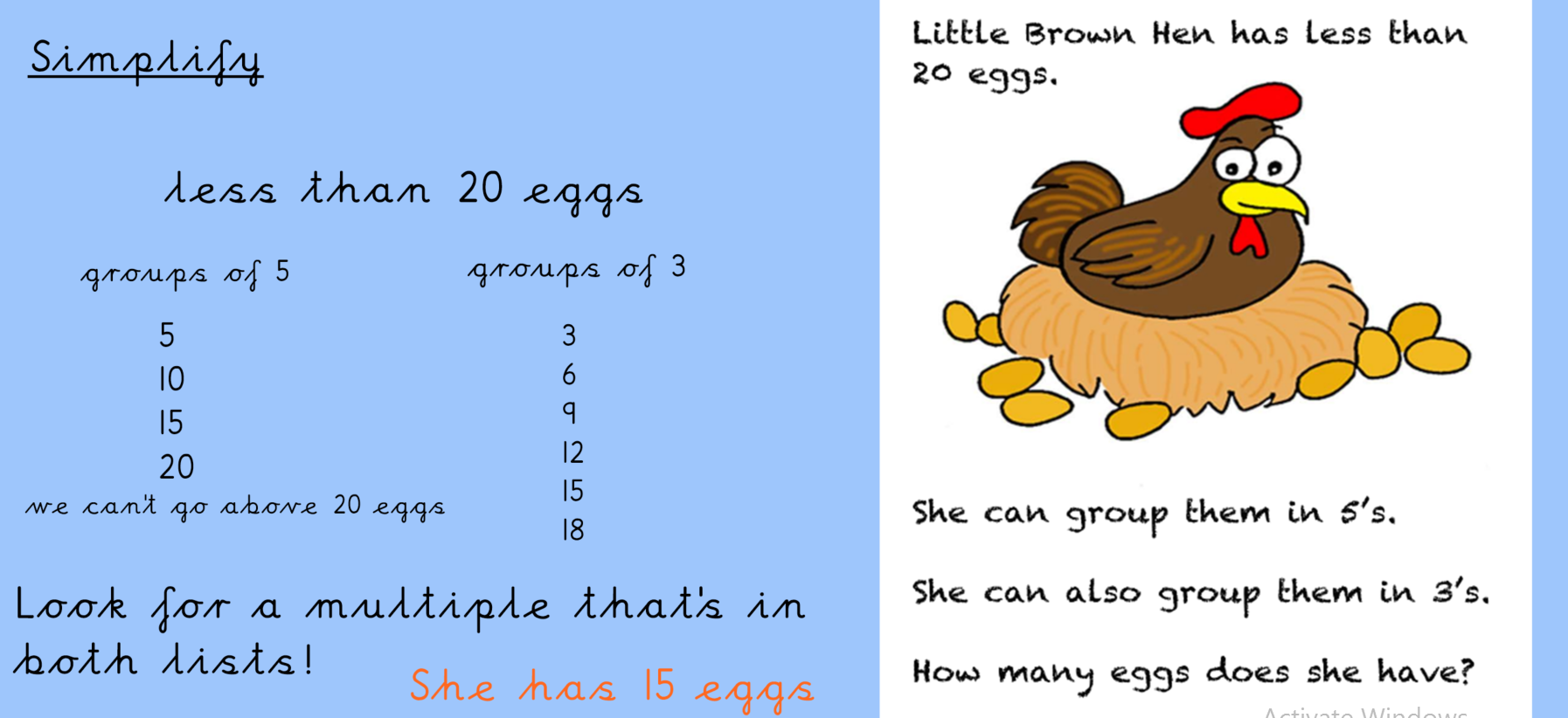 Now look back at the original problem.When she groups the eggs, she has some left over.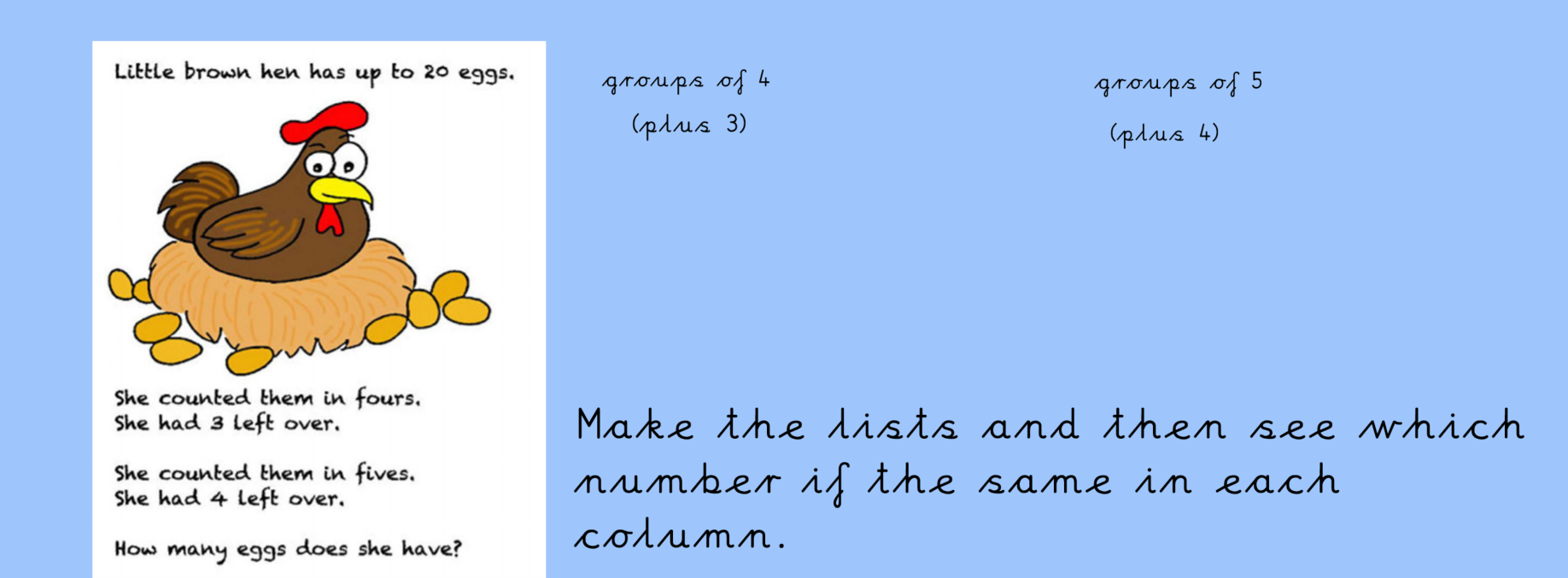 